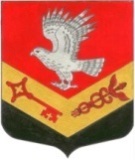 МУНИЦИПАЛЬНОЕ ОБРАЗОВАНИЕ« ЗАНЕВСКОЕ ГОРОДСКОЕ ПОСЕЛЕНИЕ»ВСЕВОЛОЖСКОГО МУНИЦИПАЛЬНОГО РАЙОНАЛЕНИНГРАДСКОЙ ОБЛАСТИСОВЕТ ДЕПУТАТОВ ТРЕТЬЕГО СОЗЫВАРЕШЕНИЕ 21.11.2017 года                                                                                        №  66гп.Янино-1 О предложении кандидатур для назначения членами участковых избирательных комиссий избирательных участков № 199, № 953, № 960, № 961 с правом решающего голоса	В соответствии с пунктом 4 статьи 27 Федерального закона от 12 июня 2002 года № 67-ФЗ «Об основных гарантиях избирательных прав и права на участие в референдуме граждан Российской Федерации» совет депутатов принял                                                               РЕШЕНИЕ: Предложить территориальной избирательной комиссии Всеволожского муниципального района Ленинградской области для назначения членами участковой избирательной комиссии избирательного участка № 199  с правом решающего голоса кандидатуры согласно приложению 1.Предложить территориальной избирательной комиссии Всеволожского муниципального района Ленинградской области для назначения членом участковой избирательной комиссии избирательного участка № 953  с правом решающего голоса кандидатуру согласно приложению  2.Предложить территориальной избирательной комиссии Всеволожского муниципального района Ленинградской области для назначения членами участковой избирательной комиссии избирательного участка № 960  с правом решающего голоса кандидатуры согласно приложению  3.4.Предложить территориальной избирательной комиссии Всеволожского муниципального района Ленинградской области для назначения членами участковой избирательной комиссии избирательного участка № 961  с правом решающего голоса кандидатуры согласно приложению  4.5.Направить настоящее решение в территориальную избирательную комиссию Всеволожского муниципального района Ленинградской области.  6.Поручить главе муниципального образования направить в территориальную избирательную комиссию Всеволожского муниципального района Ленинградской области документы по предложению кандидатур в состав участковых избирательных комиссий № 199, № 952, № 953.7.Опубликовать настоящее решение в официальных средствах массовой информации.8.Решение вступает в силу с момента его опубликования.9.Контроль над исполнением настоящего решения возложить на главу муниципального образования.Глава    муниципального образования                                      В. Е. Кондратьев   Приложение  1 к решению от  21.11.2017   года №  66Кандидатурыдля назначения членами участковой избирательной комиссииизбирательного участка № 199 с правом решающего голоса 1.Изместьева Мария Владимировна, 30.11.1991 года рождения, зарегистрирована по адресу: г. Челябинск, ул. Социалистическая,  д. 26, кв. 34. Образование – высшее. Место работы – администрация МО «Заневское городское поселение», ведущий специалист сектора организационной и социальной работы. 2.Сеткевич Николай Николаевич, 09.08.1993 года рождения, зарегистрирован по адресу: Республика Удмуртская, гор. Ижевск, ул. Майская, д.16, кв. 184. Образование – высшее. Место работы - муниципальное казенное учреждение «Центр оказания услуг», ведущий эксперт отдела закупок.                                                                                                                                                 Приложение  2 к решению от  21.11.2017  года №  66Кандидатурадля назначения членом участковой избирательной комиссииизбирательного участка № 953 с правом решающего голоса. 1.Назарько Юлия Александровна, 03.11.1990 года рождения, зарегистрирована по адресу: Республика Карелия, Муезерский район, ПГТ Муезерский, ул. Строителей, д.5А, кв. 7. Образование – высшее. Место работы – администрация МО «Заневское городское поселение», ведущий специалист юридического сектора.                                                                                                                                                 Приложение  3 к решению от  21.11.2017 года №  66Кандидатурыдля назначения членами участковой избирательной комиссииизбирательного участка № 960 с правом решающего голоса Гречиц Владимир Викторович, 03.10.1959 года рождения, зарегистрирован по адресу: Ленинградская область, Всеволожский район, г. Всеволожск, проспект Толстого, д. 193.  Образование – высшее. Место работы – администрация МО «Заневское городское поселение», начальник сектора управления муниципальным имуществом и ЖКХ. Тимофеева Марина Владимировна, 05.09.1968 года рождения, зарегистрирована по адресу: Ленинградская область, Всеволожский район, д. Заневка, д. 50, кв. 68. Образование – среднее специальное. Место работы – Муниципальное казенное учреждение «Центр оказания услуг», ведущий специалист паспортно-визовой службы.Люосева Евгения Александровна, 16.12.1988 года рождения, зарегистрирована по адресу: Мурманская обл. г.Североморск, ул. Падорина, д.33, кв.45. Образование – высшее. Место работы - муниципальное бюджетное учреждение «Редакция «Заневский вестник», заместитель  директора. Брезгин Антон Кириллович, 30.08.1980 года рождения, зарегистрирован по адресу: Санкт-Петербург, ул. Октябрьская Набережная, д.24, корп.1, кв16. Образование – высшее. Место работы - Муниципальное казенное учреждение «Центр оказания услуг», ведущий инженер отдела земельно-имущественного управления.                                                                                                                                   Приложение  4   к  решению от  21.11.2017 года №  66Кандидатурыдля назначения членами участковой избирательной комиссииизбирательного участка № 961 с правом решающего голоса 1.Кутузова Ирина Андреевна, 23.08.1990 года рождения, зарегистрирована по адресу: Ленинградская область, Всеволожский район, д. Старая, ул. Верхняя, д.16, кв. 175. Образование – высшее. Место работы – администрация МО «Заневское городское поселение», главный специалист – ответственный секретарь административной комиссии.2.Гринёв Алексей Юрьевич17.03.1982 года рождения, зарегистрирован по адресу: Ленинградская область, г. Всеволожск, ул. Межевая, д.25, кв. 49. Образование – высшее. Место работы – муниципальное казенное учреждение «Центр оказания услуг», начальник земельно-имущественного отдела.3.Смирнова Светлана Владимировна. 03.08.1979 года рождения, зарегистрирована по адресу: Ставропольский  край, Курский район, ст. Курская ул. Толстого, д.19. Образование – высшее. Место работы – администрация МО «Заневское городское поселение», главный специалист финансово - экономического сектора.